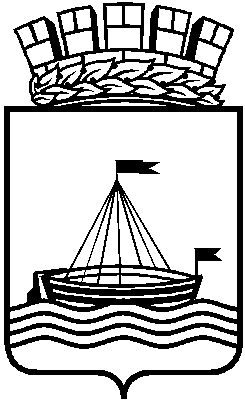 Муниципальное АВТОНОМНОЕ ДОШКОЛЬНОЕ ОБРАЗОВАТЕЛЬНОЕ УчреждениеДЕТСКИЙ САД № 62 ГОРОДА ТЮМЕНИ( МАДОУ д/с № 62 города Тюмени)Тюмень, 625034     ул. Камчатская, .                       тел.: (3452) 480814,  Е-mail: lfa19561@rambler.ruПлан мероприятий по профилактике гриппа и ОРВИ №Мероприятия Срок Ответственные Работа с сотрудниками ДОУРабота с сотрудниками ДОУРабота с сотрудниками ДОУРабота с сотрудниками ДОУ1Издание приказа о мероприятиях по профилактике гриппа и ОРВИ.январьЗаведующий Солянникова С.А.2Усиление ежедневного утреннего фильтра, в том числе для сотрудников учреждения. Ежедневный контроль за заболеваемостью персонала ДОУ.В периодэпидемиигриппа и ОРВИСтаршая медсестра Куц  Н.В.Низовских О.В.3Строгий контроль за выполнением режима проветривания помещений и групп ДОУ. Ежедневно проводить обработку групп и помещений ДОУ бактерицидной  лампой.В периодэпидемиигриппа и ОРВИСтаршая медсестра Куц  Н.В.Низовских О.В. Заведующий хозяйством Эсаулова С.П.Годунова О.П.4Ограничение массовых мероприятий. В периодэпидемиигриппа и ОРВИЗам. заведующего Акинфеева Л.В.Старший воспитатель Кадочникова Н.А.5Ежедневный мониторинг отсутствующих детей с выяснением причин.В период эпидемическогоподъемазаболеваемостигриппомежедневно до10.00Старшая медсестра Низовских О.В.Куц  Н.В.6Строгий контроль за выполнением санитарно-противоэпидемического режима, гигиенических и закаливающих мероприятий.Постоянно, ежедневноСтаршая медсестра Куц  Н.В.Низовских О.В.Зам. заведующего Акинфеева Л.В.Старший воспитатель Кадочникова Н.А7Контроль санитарного состояния пищеблока и технологической обработки блюд.Постоянно, ежедневноЗаведующий Солянникова С.А.Старшая медсестра Куц  Н.В.Низовских О.В.8Введение овощей и фруктов в обед и полдник; С – витаминизация третьего блюдаВ периодэпидемиигриппаСтаршая медсестра Низовских О.В. Куц  Н.В.Работа с воспитанниками Работа с воспитанниками Работа с воспитанниками Работа с воспитанниками 9Ежедневный контроль состояния здоровья воспитанников ДОУ при приёме в группыПостоянноСтаршая медсестра Куц  Н.В.Низовских О.В.10Проведения регулярной чесночно-луковой ионизацией воздуха.В периодэпидемиигриппа Воспитатели Младшие воспитателиОбразовательная деятельность по профилактике гриппа и ОРВИ.В периодэпидемиигриппаВоспитатели Старший воспитатель Кадочникова Н.А11Соблюдение питьевого режима, условия для соблюдения личной гигиены.В периодэпидемиигриппаВоспитателиМладшие воспитателиРабота с родителями воспитанниковРабота с родителями воспитанниковРабота с родителями воспитанниковРабота с родителями воспитанников12Информирование  родителей воспитанников, педагогов о мерах профилактики ОРВИ и гриппа (путем распространения памяток, размещения информации на сайте учреждения, на стендах, рассмотрение вопроса профилактики ОРВИ и гриппа на родительских собраниях). В периодэпидемии гриппаЗам. заведующего Акинфеева Л.В.Старший воспитатель Кадочникова Н.А 13Организация встреч с родителями по вопросам профилактики гриппа и ОРВИ.постоянноСтаршая медсестра Куц  Н.В.Низовских О.В.Воспитатели 14Продолжать работу по повышению медицинской грамотности воспитателей, родителей. Активно воздействовать на образ жизни ребёнка путём целенаправленного санитарного просвещения родителей.Постоянно.Старшая медсестра Куц  Н.В.Низовских О.В.Старший воспитатель Кадочникова Н.А